Department of Urogynaecology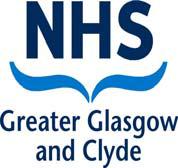 Queen Elizabeth University HospitalNon-antibiotic Products to Prevent and Treat Urinary Tract Infections (NURTURE Study)Participant Information Sheet for QuestionnaireWe would like to invite you to take part in a research study. To help you decide, you need to understand why this research is being done and what it would involve for you. Please take time to read the following information carefully. Talk to others about the study if you wish. Ask us if there is anything that is not clear or if you would like more information.Who is conducting the research?The research is being carried out by a team from the Department of Urogynaecology, based at the Queen Elizabeth University Hospital. Dr Priyanka Krishnaswamy, Subspecialty Registrar and Dr Karen Guerrero, Consultant Urogynaecologist, are the lead researchers.What is the purpose of the study?We know that women are more prone to developing Urinary Tract Infections (UTIs) than men. More than half of women have an episode of UTI in their lifetime and around a third of these women then have a repeat UTI. This will not only affect the woman’s quality of life but also mean that a large number of women seek medical care for this. The current treatment for UTIs is antibiotics. In fact, UTIs are the most common reason for prescribing antibiotics for older women. There is, however, concern about the growing risk of antibiotic resistance. This means that these antibiotics may, over time, stop working and it might be more difficult to treat future infections.We are aware that many women try alternative non-antibiotic treatments like herbal and dietary supplements to prevent and treat UTIs. Although we do not always have evidence that these products prevent or treat urinary tract infections, we know that some women find relief from their symptoms when they use them. The aim of this study is to survey women’s knowledge of non-antibiotic products to prevent and treat UTI, their experiences using them and their attitudes to this type of products in general.  We hope the information you give us will help healthcare practitioners in the future when they speak to women about these products and help initiate quality research about their use.Why have I been invited?We are inviting women attending both hospital and primary care (GP) appointments as well as via social media to participate. You must be over 18 years old and not pregnant to take part. Do I have to take part?No. It is up to you to decide. Completion and return of the questionnaire will be considered as you agreeing to participate in this study and providing consent. You can choose not to complete or return the questionnaire. This would not affect the care you receive or your future treatment.What does taking part involve?The study involves completing a questionnaire that takes around 15 minutes. It asks for some basic information about you (age, employment status, any medical conditions for example ). It asks about your understanding and experience of using non-antibiotic products to help prevent or treat urinary tract infections. We also ask about your views on complementary treatments like herbal products and vitamins. http://www.urogynaecologyglasgow.scot.nhs.uk/wp-content/uploads/2020/07/Questionnaire-Phase-1-1.docxPlease do not complete this questionnaire if have already participated in this study and have completed one before.What happens to the information you provide?The questionnaire that you complete will not contain any information that could identify you. This means that the information you give us cannot be traced back to you. Data will be held in accordance with the Data Protection Act (2018). This means that we keep it safely and cannot reveal it to other people, without your permission. Any reports that we publish will not have information that could be traced back to you.NHS Greater Glasgow and Clyde is the sponsor for this study based in the United Kingdom. We will be using information from you and in order to undertake this study and will act as the data controller for this study. This means that we are responsible for looking after your information and using it properly. NHS Greater Glasgow and Clyde will keep identifiable information about you for 5 years after the study has finished.Your rights to access, change or move your information are limited, as we need to manage your information in specific ways in order for the research to be reliable and accurate. If you withdraw from the study, we will keep the information about you that we have already obtained. To safeguard your rights, we will use the minimum personally identifiable information possible. You can find out more about how we use your information: https://www.hra.nhs.uk/information-about-patients/What are the possible benefits of taking part?It is hoped that by taking part in this research, you will be providing valuable information regarding the use of non-antibiotic treatments for UTIs which can in future help in the management of this problem.Who has reviewed the study?This study has been reviewed by the NHS South Glasgow and Clyde Local Research Ethics Committee (283407) approved on 19/06/2020.Do you have any further questions?If you would like more information about the study, please contact:Dr Priyanka Krishnaswamy at priyanka.krishnaswamy@nhs.net or on 0141 201 2820. If you wish to speak to someone not closely linked to the study, please contact Dr Veenu Tyagi at veenu.tyagi@ggc.scot.nhs.uk.Do you have a complaint about any aspect of the study?If you are unhappy about any aspect of the study and wish to make a complaint, please contact the researcher in the first instance but the normal NHS complaint mechanisms is also available to you:Patient Advice and Support Service (PASS) which is free, confidential, independent of NHSGGC, and fully impartial.  PASS may be contacted by phone on 0800 917 2127. Email and webchat are available from the PASS websiteComplaints Department at North East Sector Offices, Stobhill Hospital, 300 Balgrayhill Road, Glasgow G21 3UR, phone them on 0141 201 4500 or email: complaints@ggc.scot.nhs.uk.After you have completed the questionnaire, you have an option of further helping us understand your experiences using these products by chatting with us about them. This interview will be over the telephone, may take up to half an hour and will be audio recorded. If you prefer to have a face to face interview or a video interview, that will be arranged with you. http://www.urogynaecologyglasgow.scot.nhs.uk/wp-content/uploads/2020/07/PIL-Phase-2-.docxIf you are interested in helping us by participating in this interview, please contact Dr Priyanka Krishnaswamy on 0141 201 2820 or email priyanka.krishnaswamy@nhs.net who can provide you with further information on this interview.Thank you for your time and cooperation.